
ประกาศองค์การบริหารส่วนตำบลเสาเล้า
เรื่อง ประกาศผู้ชนะการเสนอราคา จ้างก่อสร้างถนนคอนกรีตเสริมเหล็ก บ้านน้อยศรีสุข หมู่ที่ ๑๓ - บ้านศรีบุญเรือง หมู่ที่ ๕ โดยวิธีเฉพาะเจาะจง
-------------------------------------------------------------------- 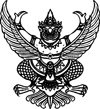 
ประกาศองค์การบริหารส่วนตำบลเสาเล้า
เรื่อง ประกาศผู้ชนะการเสนอราคา จ้างก่อสร้างถนนคอนกรีตเสริมเหล็ก บ้านน้อยศรีสุข หมู่ที่ ๑๓ - บ้านศรีบุญเรือง หมู่ที่ ๕ โดยวิธีเฉพาะเจาะจง
--------------------------------------------------------------------                ตามที่ องค์การบริหารส่วนตำบลเสาเล้า ได้มีโครงการ จ้างก่อสร้างถนนคอนกรีตเสริมเหล็ก บ้านน้อยศรีสุข หมู่ที่ ๑๓ - บ้านศรีบุญเรือง หมู่ที่ ๕ โดยวิธีเฉพาะเจาะจง  นั้น
               ก่อสร้างถนนคอนกรีตเสริมเหล็ก บ้านน้อยศรีสุข หมู่ที่ ๑๓ - บ้านศรีบุญเรือง หมู่ที่ ๕ จำนวน ๑ โครงการ ผู้ได้รับการคัดเลือก ได้แก่ เจ.เจ. จักรภัทรกรุ๊ป (ให้บริการ) โดยเสนอราคา เป็นเงินทั้งสิ้น ๔๔๖,๐๐๐.๐๐ บาท (สี่แสนสี่หมื่นหกพันบาทถ้วน) รวมภาษีมูลค่าเพิ่มและภาษีอื่น ค่าขนส่ง ค่าจดทะเบียน และค่าใช้จ่ายอื่นๆ ทั้งปวง               ตามที่ องค์การบริหารส่วนตำบลเสาเล้า ได้มีโครงการ จ้างก่อสร้างถนนคอนกรีตเสริมเหล็ก บ้านน้อยศรีสุข หมู่ที่ ๑๓ - บ้านศรีบุญเรือง หมู่ที่ ๕ โดยวิธีเฉพาะเจาะจง  นั้น
               ก่อสร้างถนนคอนกรีตเสริมเหล็ก บ้านน้อยศรีสุข หมู่ที่ ๑๓ - บ้านศรีบุญเรือง หมู่ที่ ๕ จำนวน ๑ โครงการ ผู้ได้รับการคัดเลือก ได้แก่ เจ.เจ. จักรภัทรกรุ๊ป (ให้บริการ) โดยเสนอราคา เป็นเงินทั้งสิ้น ๔๔๖,๐๐๐.๐๐ บาท (สี่แสนสี่หมื่นหกพันบาทถ้วน) รวมภาษีมูลค่าเพิ่มและภาษีอื่น ค่าขนส่ง ค่าจดทะเบียน และค่าใช้จ่ายอื่นๆ ทั้งปวงประกาศ ณ วันที่  ๘ ธันวาคม พ.ศ. ๒๕๖๓